                                                                 РЕСПУБЛИКА  КРЫММУНИЦИПАЛЬНОЕ ОБРАЗОВАНИЕНОВОГРИГОРЬЕВСКОЕ СЕЛЬСКОЕ ПОСЕЛЕНИЕ НИЖНЕГОРСКОГО РАЙОНА РЕСПУБЛИКИ КРЫМРАСПОРЯЖЕНИЕО проведении публичных слушанийпо обсуждению проекта решенияНовогригорьевского сельского совета«Об исполнении  бюджета Новогригорьевского сельского поселенияНижнегорского района Республики Крым за 2019 год».                     В соответствии с Федеральным Законом от 06.10.2003 г.  №131-ФЗ  ст.28 "Об общих принципах организации местного самоуправления в Российской Федерации", Законом Республики Крым от 21.08.2014г. №54-ЗРК «Об основах местного самоуправления в Республике Крым,  Уставом Новогригорьевского сельского поселения Нижнегорского района Республики Крым, Положением о бюджетном процессе в муниципальном образовании Новогригорьевское сельское поселение Нижнегорского района Республики Крым, утверждённого решением 8-й  сессии 1-го созыва Новогригорьевского сельского совета от 13.01.2015г. №4 с изменениями                                           Р А С П О Р Я Ж А Ю СЬ :1.Назначить проведение публичных слушаний по проекту решения Новогригорьевского сельского совета «Об исполнении  бюджета Новогригорьевского сельского поселенияНижнегорского района Республики Крым за 2019 год» на 22  мая  2020 года в 14.00 часов в здании администрации Новогригорьевского сельского совета по адресу: с.Новогригорьевка, ул.Мичурина, 59 Нижнегорский район, Республика Крым.2.Поручить членам постоянной комиссии по бюджетно-финансовым, экономическим и социальным вопросам провести  необходимые организационные мероприятия по указанным публичным слушаниям, разместить на Доске объявлений Новогригорьевского сельского совета информацию о дате, времени и месте проведения публичных слушаний, а также Порядок участия граждан  в обсуждении проекта решения.3.Протокол и результаты публичных слушаний, а так же сообщение о том, что состоялось обсуждение проекта исполнения  бюджета сельского поселения за 2019 год , об отсутствии или наличии предложений граждан с их перечислением обнародовать на доске объявлений сельского совета.4.Настоящее распоряжение обнародовать путём размещения на Доске объявлений сельского  совета.5.Контроль за исполнением данного распоряжения оставляю за собой.Глава муниципального образованияНовогригорьевское  сельское поселениеНижнегорского района Республики Крым –председатель Новогригорьевского сельского совета                        А.Данилин30 апреля  2020 годас.Новогригорьевка №2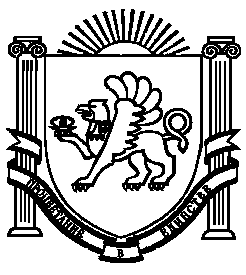 